Assignment #1		Cell Phone Photo Operations and Editing10 Texture Pictures/Edited.             				/5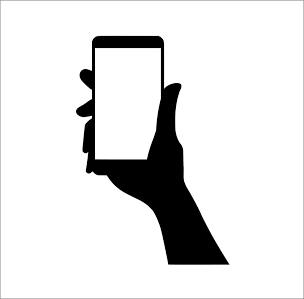 2 Portraits – Shoulders Up						/22 Action Shots									/2Soft Texture								/1Hard Texture								/1Natural and Artificial/Man Made				/2Black and White Image						/1Story – writeup (Texture/Tools/Pics)				/5On or before due date							/1Teacher Comments:Name:                                        Block:                                   		 Score.     /20EmergingDevelopingProficientExtending